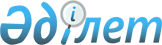 Уәлиханов аудандық мәслихатының 2020 жылғы 8 қаңтардағы № 5-49 с "2020-2022 жылдарға арналған Уәлиханов ауданы Бидайық ауылдық округінің бюджетін бекіту туралы" шешіміне өзгерістер енгізу туралыСолтүстік Қазақстан облысы Уәлиханов аудандық мәслихатының 2020 жылғы 30 қарашадағы № 5-64 с шешімі. Солтүстік Қазақстан облысының Әділет департаментінде 2020 жылғы 4 желтоқсанда № 6762 болып тіркелді
      Қазақстан Республикасының 2008 жылғы 4 желтоқсандағы Бюджет кодексінің 106, 109-1-баптарына, Қазақстан Республикасының 2001 жылғы 23 қаңтардағы "Қазақстан Республикасындағы жергілікті мемлекеттік басқару және өзін-өзі басқару туралы" Заңының 6-бабына, Қазақстан Республикасының 2016 жылғы 6 сәуірдегі "Құқықтық актілер туралы" Заңының 26-бабына сәйкес Уәлиханов аудандық мәслихаты ШЕШІМ ҚАБЫЛДАДЫ:
      1. Уәлиханов аудандық мәслихатының "2020-2022 жылдарға арналған Уәлиханов ауданы Бидайық ауылдық округінің бюджетін бекіту туралы" 2020 жылғы 8 қаңтардағы № 5-49 с шешіміне (2020 жылғы 21 қаңтарда Қазақстан Республикасы нормативтік құқықтық актілерінің электрондық түрдегі эталондық бақылау банкінде жарияланған, нормативтік құқықтық актілерінің мемлекеттік тіркеу тізілімінде № 5934 болып тіркелді) келесі өзгерістер енгізілсін:
      1-тармақ жаңа редакцияда баяндалсын:
      "1. 2020-2022 жылдарға арналған Уәлиханов ауданы Бидайық ауылдық округінің бюджеті осы шешімге тиісінше 1, 2 және 3-қосымшаларға сәйкес, соның ішінде 2020 жылға келесі көлемдерде бекітілсін:
      1) кірістер – 38 526,5 мың теңге:
      салықтық түсімдер – 1 286 мың теңге;
      салықтық емес түсімдер - 204 мың теңге;
      негізгі капиталды сатудан түсетін түсімдер - 0 мың теңге;
      трансферттер түсімі – 37 036,5 мың теңге;
      2) шығындар – 60 848,5 мың теңге;
      3) таза бюджеттік кредиттеу – 0 мың теңге:
      бюджеттік кредиттер – 0 мың теңге;
      бюджеттік кредиттерді өтеу - 0 мың теңге;
      4) қаржы активтерімен операциялар бойынша сальдо - 0 мың теңге;
      қаржы активтерін сатып алу - 0 мың теңге;
      мемлекеттің қаржы активтерін сатудан түсетін түсімдер - 0 мың теңге;
      5) бюджет тапшылығы (профициті) - -22 322 мың теңге;
      6) бюджет тапшылығын қаржыландыру (профицитін пайдалану) – 22 322 мың теңге;
      қарыздар түсімі – 22 322 мың теңге;
      қарыздарды өтеу - 0 мың теңге;
      бюджет қаражатының пайдаланылатын қалдықтары - 0 мың теңге.";
      8-тармақ жаңа редакцияда баяндалсын:
      "8. 2020 жылға арналған ауылдық бюджетінде аудандық бюджеттен берілетін нысаналы трансферттер түсімдері ескерілсін, соның ішінде:
      1) Бидайық ауылындағы жастар саябағының аумағын абаттандыруға;
      2) Бидайық ауылындағы көшелерді жарықтандыруға;
      3) Өндіріс ауылының клубына көмір сатып алуға және тасымалдауға;
      4) Өндіріс ауылының клубына рұқсат беру құжаттарын ресімдеуге;
      5) Өндіріс ауылының клубына спорттық құрылғыларды сатып алуға;
      6) Өндіріс ауылының клубына жылыту жүйесін жөңдеуге.";
      9-тармақ алынып тасталсын;
      көрсетілген шешімнің 1-қосымшаcы осы шешімнің қосымшасына сәйкес жаңа редакцияда баяндалсын. 
      2. Осы шешім 2020 жылғы 1 қаңтардан бастап қолданысқа енгізіледі. 2020 жылға арналған Уәлиханов ауданы Бидайық ауылдық округінің бюджеті
					© 2012. Қазақстан Республикасы Әділет министрлігінің «Қазақстан Республикасының Заңнама және құқықтық ақпарат институты» ШЖҚ РМК
				
      Уәлиханов аудандық мәслихаты
сессиясының төрағасы 

Б.Топанбаева

      Уәлиханов аудандық
мәслихатының хатшысы 

Б.Кадиров
Уәлиханов аудандық мәслихатының2020 жылғы 30 қарашасы№ 5-64 с шешімінеқосымшаУәлиханов аудандық мәслихатының2020 жылғы 8 қаңтардағы№ 5-49 с шешіміне1-қосымша
Санаты
Санаты
Санаты
Атауы
Сомасы, мың теңге
 Сыныбы 
 Сыныбы 
Атауы
Сомасы, мың теңге
Кіші сыныбы
Кіші сыныбы
Атауы
Сомасы, мың теңге
1
1
1
2
3
1) Кірістер
38526,5
1
Салықтық түсімдер
1286
01
Табыс салығы 
62
2
Жеке табыс салығы
62
04
Меншiкке салынатын салықтар
1224
1
Мүлiкке салынатын салықтар
60
3
Жер салығы
127
4
Көлiк құралдарына салынатын салық
1037
2
Салықтық емес түсімдер
204
01
Мемлекеттік меншіктен түсетін кірістер
131
5
Мемлекет меншігіндегі мүлікті жалға беруден түсетін кірістер
131
04
Мемлекеттік бюджеттен қаржыландырылатын, сондай-ақ Қазақстан Республикасы Ұлттық Банкінің бюджетінен (шығыстар сметасынан) қамтылатын және қаржыландырылатын мемлекеттік мекемелер салатын айыппұлдар, өсімпұлдар, санкциялар, өндіріп алулар
55
1
Мұнай секторы ұйымдарынан және Жәбірленушілерге өтемақы қорына түсетін түсімдерді қоспағанда, мемлекеттік бюджеттен қаржыландырылатын, сондай-ақ Қазақстан Республикасы Ұлттық Банкінің бюджетінен (шығыстар сметасынан) қамтылатын және қаржыландырылатын мемлекеттік мекемелер салатын айыппұлдар, өсімпұлдар, санкциялар, өндіріп алулар
55
06
Басқа да салықтық емес түсiмдер 
18
1
Басқа да салықтық емес түсiмдер 
18
3
Негізгі капиталды сатудан түсетін түсімдер
0
4
Трансферттер түсімі
37036,5
02
Мемлекеттiк басқарудың жоғары тұрған органдарынан түсетiн трансферттер
37036,5
3
Аудандардың (облыстық маңызы бар қаланың) бюджетінен трансферттер
37036,5
Функционалдық топ
Функционалдық топ
Функционалдық топ
Атауы
Сомасы, мың теңге
Бюджеттік бағдарламалардың әкімшісі
Бюджеттік бағдарламалардың әкімшісі
Атауы
Сомасы, мың теңге
Бағдарлама
Атауы
Сомасы, мың теңге
1
1
1
2
3
2) Шығындар
60848,5
01
Жалпы сипаттағы мемлекеттiк қызметтер
12286
124
Аудандық маңызы бар қала, ауыл, кент, ауылдық округ әкімінің аппараты
12286
001
Аудандық маңызы бар қала, ауыл, кент, ауылдық округ әкімінің қызметін қамтамасыз ету жөніндегі қызметтер
12286
07
Тұрғын үй-коммуналдық шаруашылық
2108 
124
Аудандық маңызы бар қала, ауыл, кент, ауылдық округ әкімінің аппараты
2108
008
Елді мекендердегі көшелерді жарықтандыру
1350
011
Елді мекендерді абаттандыру мен көгалдандыру
758
08
Мәдениет, спорт, туризм және ақпараттық кеңістік.
43387,2
124
Аудандық маңызы бар қала, ауыл, кент, ауылдық округ әкімінің аппараты
43387,2
006
Жергілікті деңгейде мәдени-демалыс жұмысын қолдау
43387,2
12
Көлiк және коммуникация
500
124
Аудандық маңызы бар қала, ауыл, кент, ауылдық округ әкімінің аппараты
500
013
Аудандық маңызы бар қалаларда, ауылдарда, кенттерде, ауылдық округтерде автомобиль жолдарының жұмыс істеуін қамтамасыз ету
500
13
Басқалар
2567,3
124
Аудандық маңызы бар қала, ауыл, кент, ауылдық округ әкімінің қызметін қамтамасыз ету жөніндегі қызметтер
2567,3
040
Өңірлерді дамытудың 2025 жылға дейінгі мемлекеттік бағдарламасы шеңберінде өңірлерді экономикалық дамытуға жәрдемдесу бойынша шараларды іске асыруға ауылдық елді мекендерді жайластыруды шешуге арналған іс-шараларды іске асыру
2567,3
3) Таза бюджеттік кредиттеу
0
Бюджеттік кредиттер
0
Санаты
Санаты
Санаты
Атауы
Сомасы, мың теңге
Сыныбы
Сыныбы
Атауы
Сомасы, мың теңге
Кіші сыныбы
Атауы
Сомасы, мың теңге
5
Бюджеттік кредиттерді өтеу
0
01
Бюджеттік кредиттерді өтеу
0
1
Мемлекеттік бюджеттен берілген бюджеттік кредиттерді өтеу
0
4) Қаржы активтерімен операциялар бойынша сальдо
0
Қаржы активтерін сатып алу
0
Мемлекеттің қаржы активтерін сатудан түсетін түсімдер
0
5) Бюджет тапшылығы (профициті)
-22 322
6) Бюджет тапшылығын қаржыландыру (профицитін пайдалану):
22 322
7
Қарыздар түсімі
22 322
01
Мемлекеттік ішкі қарыздар
22 322
 

2
Қарыз алу келісім-шарттары
22 322
Функционалдық топ
Функционалдық топ
Функционалдық топ
Атауы
Сомасы, мың теңге
Бюджеттік бағдарламалардың әкімшісі
Бюджеттік бағдарламалардың әкімшісі
Атауы
Сомасы, мың теңге
Бағдарлама
Атауы
Сомасы, мың теңге
16
Қарыздарды өтеу
0
Санаты
Санаты
Санаты
Атауы
Сомасы, мың теңге
Сыныбы
Сыныбы
Атауы
Сомасы, мың теңге
Кіші сыныбы
Атауы
Сомасы, мың теңге
8
Бюджет қаражатының пайдаланылатын қалдықтары
0
01
Бюджет қаражаты қалдықтары
0
1
Бюджет қаражатының бос қалдықтары
0